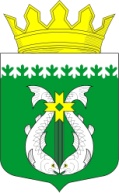 РОССИЙСКАЯ ФЕДЕРАЦИЯРЕСПУБЛИКА КАРЕЛИЯСОВЕТ СУОЯРВСКОГО МУНИЦИПАЛЬНОГО ОКРУГАXXIV сессия				                                                             I созывРЕШЕНИЕ27.06.2024                                                                                                         № 270  О внесении изменений в решение Совета Суоярвскогомуниципального округа от 28.12.2022 № 81 «Об утверждении перечня имущества, предлагаемого к передаче из муниципальной собственности Суоярвского муниципального округа в государственную собственность Республики Карелия»С целью приведения Решения Совета Суоярвского муниципального округа от 28.12.2022 г. № 81 «Об утверждении перечня имущества, предлагаемого к передаче из муниципальной собственности Суоярвского муниципального округа в государственную собственность Республики Карелия» в соответствие, в связи с допущенной технической ошибкой, Совет Суоярвского муниципального округа РЕШИЛ:1. Исправить техническую ошибку в Перечне движимого имущества, предлагаемого к передаче из муниципальной собственности Совета Суоярвского муниципального округа в государственную собственность Республики Карелия, являющимся Приложением № 1 к Решению Совета Суоярвского муниципального округа от 28.12.2022 г. № 81 «Об утверждении перечня имущества, предлагаемого к передаче из муниципальной собственности Суоярвского муниципального округа в государственную собственность Республики Карелия» (в ред. Решения Совета Суоярвского муниципального округа от 25.05.2023 № 172) путем изменения балансовой стоимости имущества с  7 800 000,00 руб. на 7 975 308,16 руб.2. Направить настоящее Решение в Министерство имущественных и земельных отношений Республики Карелия.  3.   Настоящее решение вступает в силу с момента его принятия.Председатель Совета Суоярвского муниципального округа                                                                      Н.В. Васенина Глава Суоярвского муниципального округа  	Р.В. Петров